DILWYN PARISH COUNCILClerk – Gwilym RipponEmail: clerk@dilwynparishcouncil.gov.ukWebsite www.dilwynparishcouncil.gov.uk  Members of Dilwyn Parish Council are summoned to attendan Ordinary Meeting of the Parish Council on Tuesday 6th October 2020 at 7.30pm By Zoom meeting details belowJoin Zoom Meetinghttps://us02web.zoom.us/j/3592617954?pwd=NlNva202UHB5N0xIOEhWYUxWVlZ5dz09Meeting ID: 359 261 7954Password: 7QNWbsAGENDA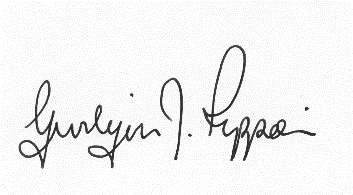 Gwilym J. Rippon, FSLCC, Cert He CegCiLCA (England and Wales)Clerk to the Council Agenda NoAgenda itemTo receive apologies. To receive declarations of interest.To receive any written requests for dispensations (if any). To receive the police report (if any).To receive the ward councillor’s report (if present).To receive questions from members of the publicTo approve the minutes of the last meeting held on Tuesday 1st September 2020Information arising from the minutes.Correspondence received Planning P202565/FApplication for a proposed agricultural building at Land North West of Watery Lane Cottage Dilwyn Herefordshire HR4 8JJ	.P202742/KApplication to fell 5 x Conifer Trees because of excessive shading and low amenity value, the 4 conifer trees in a row the middle two are starting to die due to crowding. We do not intend to replace the trees so that we can increase the size of the children's play area at Crown Inn Dilwyn Hereford Herefordshire HR4 8HLP202858/KApplication to undertake works on the following tree  T1: Silver Birch - reduce the overall crown down to leave at approx height of 8m and reduce the two side branches in by 1-2m at6 Walnut Tree Close Dilwyn Hereford Herefordshire HR4 8JS	P202624/LApplication for  Roof Repairs to entire roof: Remove existing slates, clean slates and set aside for re-use. The existing slates are Welsh slate. Remove existing felt membrane (approximately 25% of roof). Clean off existing battens and lead work. Check all timbers for defects. Spray all timber battens with wood preservative. Dress new lead work to valleys. Fix breathable felt and treated battens to existing rafters. Re-lay existing slates and re-bed ridge tiles (any replacement slates/ridge tiles required will be reclaimed slates/tiles to match existing). Dress lead work to chimneys and re-point atGreat House Dilwyn Hereford Herefordshire HR4 8HXHighways matters.Balfour Beatty.To discuss the footpaths ( kissing gates)Work for LengthsmanFinancial matters.To agree the national pay award of 2.75% (backdated to 1st April)To discuss and decide invoices for payment as per scheduleTo discuss Carols on the GreenTo discuss the Crown Inn Update To discuss lines of communication. Items for the next agenda.Date and time of next meeting.Minute numberDetailsresult068-2020HighwaysDetails sent through to Herefordshire Council 069-2020Invoices All invoices paid070-2020Repair to drains also repair to lathe and plaster This has ben competed see photos attachedWork to window and electrical workThis is being undertakenRoof work similar to information providedWill be commenced when materials are available.